Dobrý den,připomínám, že tento týden budou probíhat hodiny on-line, termín a pozvánku jsem Vám posílala na e-mail. Děti si k hodině připraví slabikář 2. díl, tužku, pero, papír, sešit (rybičkový s kaktusem).Třetí díl slabikáře letos již nebudeme používat. Schovejte je do druhé třídy, děti z nich budou číst na začátku školního roku. Z tohoto důvodu budu zadávat jen 2 stránky slabikáře na týden a budeme více číst ze Zdokonalujeme čtení.Dále jsem Vás chtěla požádat, abyste nepsali napřed a mimo zadaná cvičení do „malého Matýska“. Opět si ho částečně necháme na začátek školního roku.Přeji Vám hodně sil,G. KotkováČESKÝ JAZYK   A  LITERATURAČtení slabikotvorného l a r. Vracejte se ke sloupečkům, které jsou na str. 56 a 57. Tato slova mohou dětem činit problémy. Podporujte slabikování vr-tá, vr-čí, vr-ká. Děti by neměly číst po hláskách v-r-čí, nebo v-rčí. Zkuste děti navést, aby četly slova rovnou (klidně slabikováním) a nečetly dvakrát nejprve potichu, pak nahlas. Pokud se vám výkon dětí nelíbí, nechte je číst každý sloupeček 2x (klidně i vícekrát).Povinný úkol:Slabikář str. 56 a 57.Povinný úkol k odevzdání: Do „opičkového“ sešitu přepiš sloupečky ze Slabikáře str. 8, cv. 1. Vynechej jen slovo Helena, neumíme napsat velké H. Sloupečky piš do řádků.ČTENÍ A PSANÍPovinný úkol:Zdokonalujeme čtení 50-52Písanka 2 str. 37 – 39 Písanka 3 str. 6Povinný úkol k odevzdání: Písanka 2 str. 38MATEMATIKAV tomto týdnu děti čeká sčítání v oboru 0-15 a to příklady typu 12 + 3. Opět doporučuji na vyvození víčka (či jiné pomůcky). Doporučuji ukázat příklad 2 + 3, nechat děti, aby si ho znázornily a pod něj, aby si znázornily 12 + 3. Dobré je skládat do řádků pod sebe a odlišit jednotky a desítky.Např.:Na procvičení je vhodné cvičení 4. na str. 20.Povinný úkol:Matematika str. 16-20Povinný úkol k odevzdání: Příklady děti nemusí opisovat, stačí vytisknout a děti doplní výsledky. 3 + 3 = ___	4 + 2 = ___	5 – 2 = ___	4 – 3 =___	10 + 2 = ___9 – 3 = ___	14 – 4 = ___	10 + 1 = ___	5 + 5 = ___	1 + 8 = ___6 – 5 = ___	3 + 7 = ___	2 – 2 = ___	8 + 2 = ___	8 – 7 = ___10 + 5 = ___	6 + 3 = ___	7 – 5 = ___	13 – 3 = ___	1 + 3 = ___8 – 2 = ___	1 + 5 = ___	2 + 3 = ___	10 – 7 = ___	9 – 7 = ___3 + 1 = ___	10 + 3 = ___	11 – 1 = ___	4 + 6 = ___	3 + 6 = ___5 + 3 = ___	9 – 3 = ___	10 – 8 = ___	5 + 1 = ___	7 – 6 = ___8 – 6 = ___	7 + 2 = ___	10 + 2 = ___	14 – 4 = ___	6 – 2 = ___9 – 6 = ___	4 + 5 = ___	10 – 3 = ___	1 + 6 = ___ 	3 + 5 = ___8 + 2 = ___	5 – 3 = ___	2 – 1 = ___	14 + 0 = ___	12 – 0 = ___4 – 4 = ___	9 + 0 = ___	15 – 5 = ___	12 + 1 = ___	8 – 6 = ___3 + 1 = ___	10 – 10 = ___	1 + 1 = ___	2 + 6 = ___	1 + 7 = ___PRVOUKAOrientace v čase. Výstupem pro tento týden je den a jeho průběh. Děti by měly zvládat ukázat celou hodinu na ručičkových hodinách a přibližně vědět, kdy se co děje – poledne je 12 hodin, máme oběd. Vstáváme ráno v 7 hodin a snídáme. Večeříme v 6 hodin a to je večer…Povinný úkol:Oskar str. 59 – 61Povinný úkol k odevzdání: Str. 61 – nechte děti vypracovat samostatně. Jedná se o opakování tematického celku Lidé a čas.VÝTVARNÁ VÝCHOVADobrovolný úkol:Dokážeš schovat čísla do obrázků? Nakreslila jsem jen některá, ber to jen jako vzor, třeba tě napadne i něco dalšího.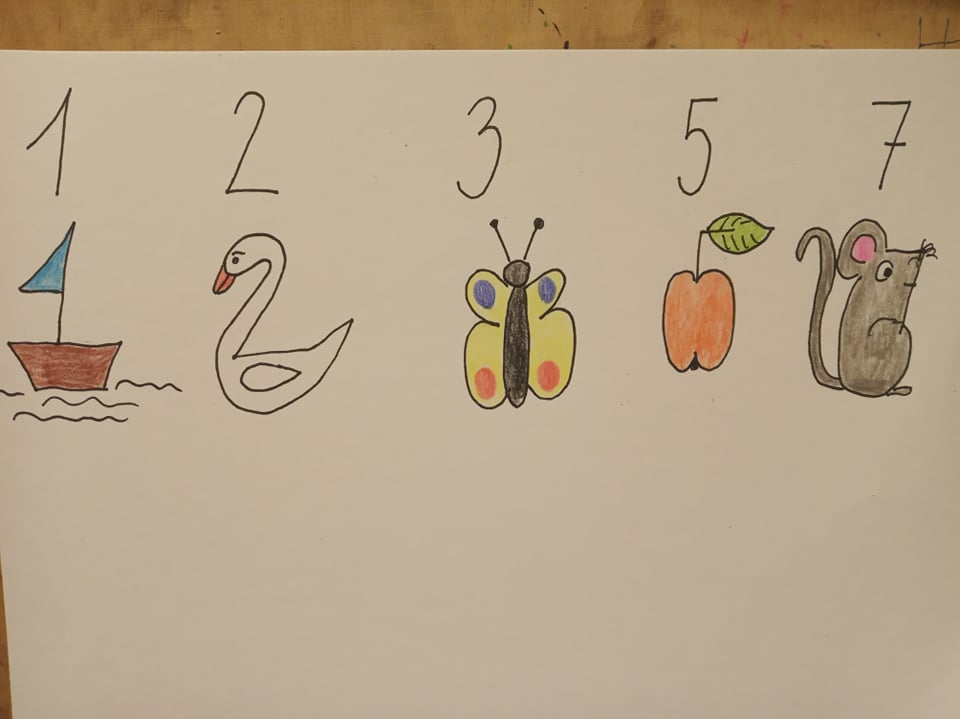 PRACOVNÍ VÝCHOVADobrovolný úkol:Už jste skládali libovolnou věc ze stavebnice, ale dovedeš postavit i něco podle návodu? Venku je sice hezké počasí, ale když pršelo, tak jsme stavěli. 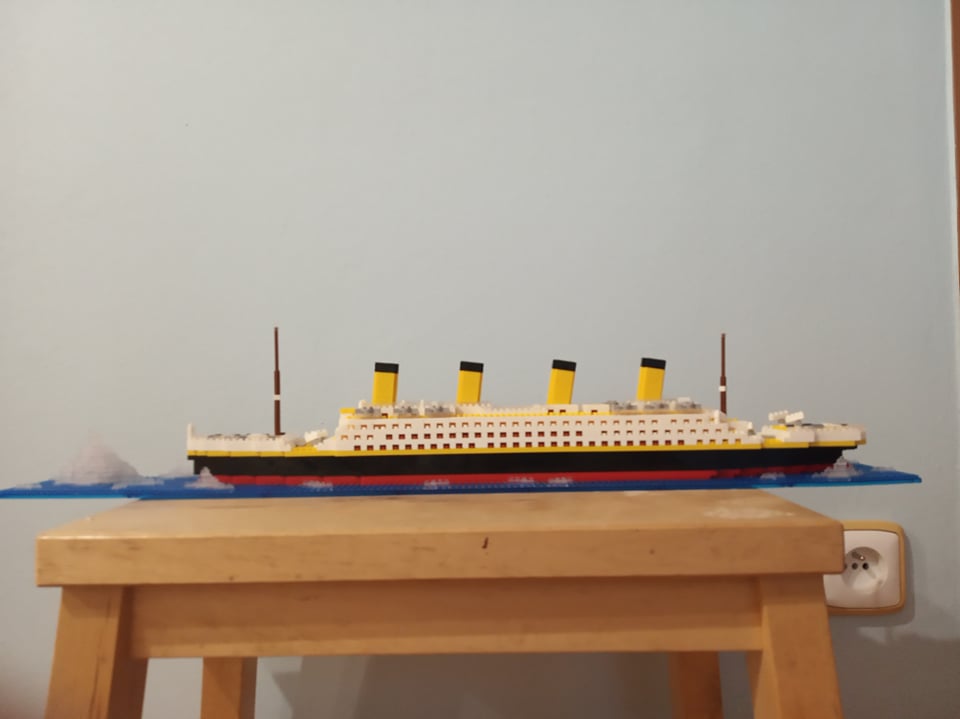 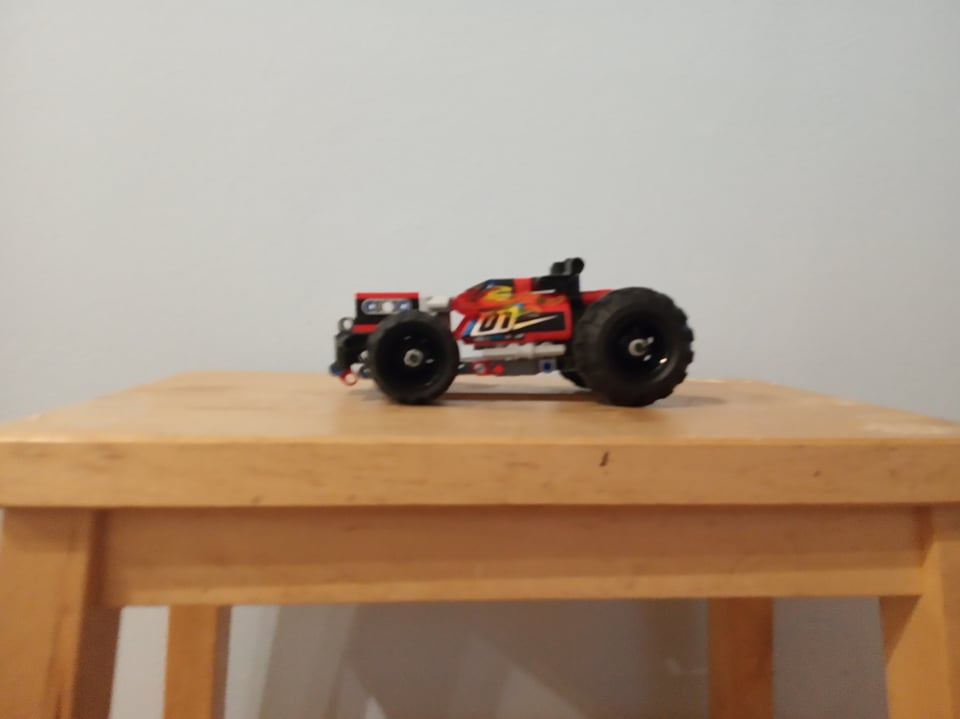 HUDEBNÍ VÝCHOVADobrovolný úkol:Pojmenuj hudební nástroje, které znáš. 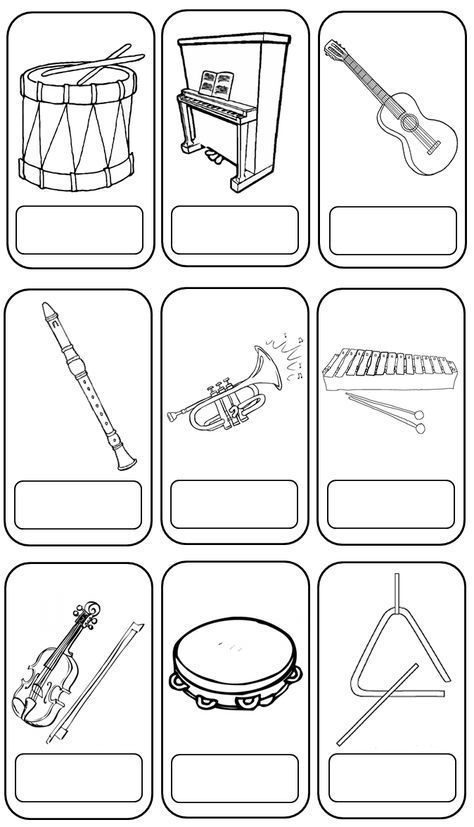 TĚLESNÁ  VÝCHOVADobrovolný úkol: Chodíte s rodiči někdy do lesa? Zkus posbírat šišky a udělej si čtverec dlouhý a široký 2 tvé kroky. Odejdi od čtverce 2 kroky a hoď 10 šišek, kolikrát ses trefil? Prodlužuj postupně vzdálenost, ze které budeš šišky házet. 